МБОУ «НАЧАЛЬНАЯ ШКОЛА – ДЕТСКИЙ САД п. ПАРТИЗАНСКОЕ»БАГРАТИОНОВСКОГО РАЙОНА КАЛИНИНГРАДСКОЙ ОБЛАСТИ238424, Калининградская область, Багратионовский район, п. Партизанское,ул. Новая,  д.6 «А», тел. 8-(401)-56-57-6-36; e-mail: partizanskoe20@mail.ruПоказатели деятельности общеобразовательной организации,подлежащие сомообследованию2016-2017 учебный год 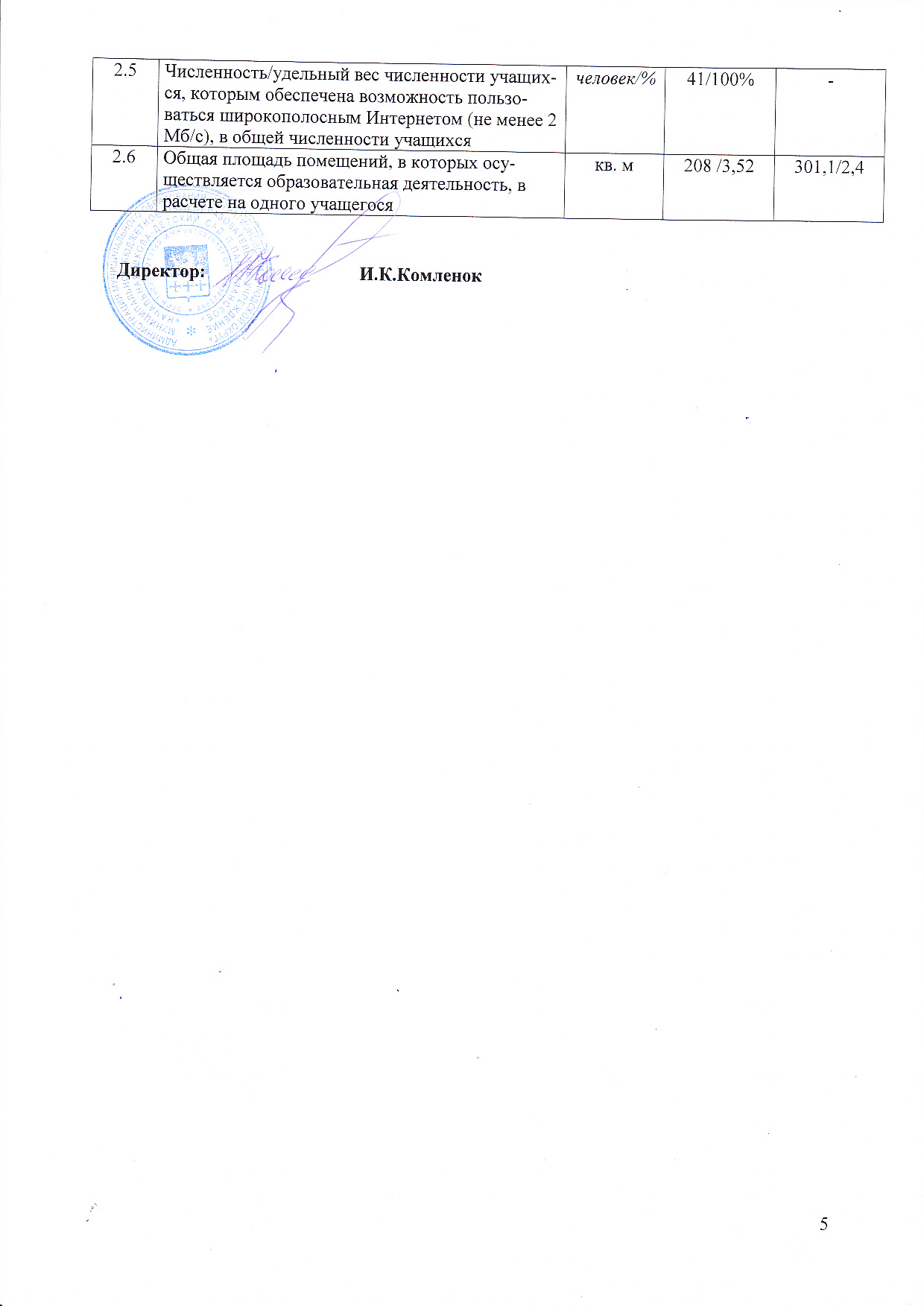 N п/пПоказателиЕдиница измеренияКоличествоКоличествоN п/пПоказателиЕдиница измеренияначальное образованиедошкольное образование1.Образовательная деятельность1.1Общая численность обучающихся  человек411261.2Численность учащихся по образовательной программе начального общего образованиячеловек41-1.3Численность учащихся по образовательной программе основного общего образованиячеловек--1.4Численность учащихся по образовательной программе среднего общего образованиячеловек--1.5Численность/удельный вес численности учащихся, успевающих на "4" и "5" по результатам промежуточной аттестации, в общей численности учащихсячеловек/%2 - 3 класс (1-2 класс – безоценочное обучение)/20%-1.6Средний балл государственной итоговой аттестации выпускников 9 класса по русскому языкусредний балл--1.7Средний балл государственной итоговой аттестации выпускников 9 класса по математикесредний балл--1.8Средний балл единого государственного экзамена выпускников 11 класса по русскому языкусредний балл--1.9Средний балл единого государственного экзамена выпускников 11 класса по математикесредний балл--1.10Численность/удельный вес численности выпускников 9 класса, получивших неудовлетворительные результаты на государственной итоговой аттестации по русскому языку, в общей численности выпускников 9 классачеловек/%--1.11Численность/удельный вес численности выпускников 9 класса, получивших неудовлетворительные результаты на государственной итоговой аттестации по математике, в общей численности выпускников 9 классачеловек/%--1.12Численность/удельный вес численности выпускников 11 класса, получивших результаты ниже установленного минимального количества баллов единого государственного экзамена по русскому языку, в общей численности выпускников 11 классачеловек/%--1.13Численность/удельный вес численности выпускников 11 класса, получивших результаты ниже установленного минимального количества баллов единого государственного экзамена по математике, в общей численности выпускников 11 классачеловек/%--1.14Численность/удельный вес численности выпускников 9 класса, не получивших аттестаты об основном общем образовании, в общей численности выпускников 9 классачеловек/%--1.15Численность/удельный вес численности выпускников 11 класса, не получивших аттестаты о среднем общем образовании, в общей численности выпускников 11 классачеловек/%--1.16Численность/удельный вес численности выпускников 9 класса, получивших аттестаты об основном общем образовании с отличием, в общей численности выпускников 9 классачеловек/%--1.17Численность/удельный вес численности выпускников 11 класса, получивших аттестаты о среднем общем образовании с отличием, в общей численности выпускников 11 классачеловек/%--1.18Численность/удельный вес численности учащихся, принявших участие в различных олимпиадах, смотрах, конкурсах, в общей численности учащихсячеловек/%41/10044/561.19Численность/удельный вес численности учащихся - победителей и призеров олимпиад, смотров, конкурсов, в общей численности учащихся, в том числе:1.19.1Регионального уровнячеловек/%6/2.526/331.19.2Федерального уровнячеловек/%9/3,711/13,91.19.3Международного уровнячеловек/%--1.20Численность/удельный вес численности учащихся, получающих образование с углубленным изучением отдельных учебных предметов, в общей численности учащихсячеловек/%--1.21Численность/удельный вес численности учащихся, получающих образование в рамках профильного обучения, в общей численности учащихсячеловек/%--1.22Численность/удельный вес численности обучающихся с применением дистанционных образовательных технологий, электронного обучения, в общей численности учащихсячеловек/%--1.23Численность/удельный вес численности учащихся в рамках сетевой формы реализации образовательных программ, в общей численности учащихсячеловек/%--1.24Общая численность педагогических работников, в том числе:человек391.25Численность/удельный вес численности педагогических работников, имеющих высшее образование, в общей численности педагогических работниковчеловек/%3/1002/271.26Численность/удельный вес численности педагогических работников, имеющих высшее образование педагогической направленности (профиля), в общей численности педагогических работниковчеловек/%3/1002/271.27Численность/удельный вес численности педагогических работников, имеющих среднее профессиональное образование, в общей численности педагогических работниковчеловек/%-7/631.28Численность/удельный вес численности педагогических работников, имеющих среднее профессиональное образование педагогической направленности (профиля), в общей численности педагогических работниковчеловек/%-7/631.29Численность/удельный вес численности педагогических работников, которым по результатам аттестации присвоена квалификационная категория, в общей численности педагогических работников, в том числе:1.29.1Высшаячеловек/%1/30-1.29.2Перваячеловек/%1/302/301.30Численность/удельный вес численности педагогических работников в общей численности педагогических работников, педагогический стаж работы которых составляет:1.30.1До 5 летчеловек/%111.30.2Свыше 30 летчеловек/%131.31Численность/удельный вес численности педагогических работников в общей численности педагогических работников в возрасте до 30 лет-11.32Численность/удельный вес численности педагогических работников в общей численности педагогических работников в возрасте от 55 летчеловек121.33Численность/удельный вес численности педагогических и административно-хозяйственных работников, прошедших за последние 5 лет повышение квалификации/профессиональную переподготовку по профилю педагогической деятельности или иной осуществляемой в образовательной организации деятельности, в общей численности педагогических и административно-хозяйственных работниковчеловек391.34Численность/удельный вес численности педагогических и административно-хозяйственных работников, прошедших повышение квалификации по применению в образовательном процессе федеральных государственных образовательных стандартов, в общей численности педагогических и административно-хозяйственных работниковчеловек392.Инфраструктура2.1Количество компьютеров в расчете на одного учащегосяштук12.2Количество экземпляров учебной и учебно-методической литературы из общего количества единиц хранения библиотечного фонда, состоящих на учете, в расчете на одного учащегосяштук132.3Наличие в образовательной организации системы электронного документооборотадада2.4Наличие читального зала библиотеки, в том числе:По договору с МБУ БС «Нивенская сельская библиотека» филиал п.ПартизанскоеПо договору с МБУ БС «Нивенская сельская библиотека» филиал п.ПартизанскоеПо договору с МБУ БС «Нивенская сельская библиотека» филиал п.Партизанское2.4.1С обеспечением возможности работы на стационарных компьютерах или использования переносных компьютеровдада2.4.2С медиатекойдада2.4.3Оснащенного средствами сканирования и распознавания текстовдада2.4.4С выходом в Интернет с компьютеров, расположенных в помещении библиотекидада2.4.5С контролируемой распечаткой бумажных материалов--